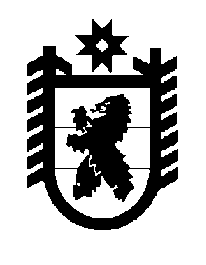 Российская Федерация Республика Карелия    ПРАВИТЕЛЬСТВО РЕСПУБЛИКИ КАРЕЛИЯПОСТАНОВЛЕНИЕот  29 ноября 2017 года № 420-Пг. Петрозаводск О внесении изменений в постановление Правительства Республики Карелия от 26 мая 2017 года № 174-ППравительство Республики Карелия п о с т а н о в л я е т:Внести в постановление Правительства Республики Карелия от 26 мая 2017 года № 174-П «О реестре организаций отдыха детей и их оздоровления, расположенных на территории Республики Карелия и за ее пределами»  (Официальный интернет-портал правовой информации (www.pravo.gov.ru),                31 мая 2017 года,  № 1000201705310002) следующие изменения:1) в пункте 3 слова «Министерство социальной защиты, труда и занятости Республики Карелия» заменить словами «Министерство образования Республики Карелия»;2) в обозначении приложения 1 слова «В Министерство социальной защиты, труда и занятости Республики Карелия» заменить словами                          «В Министерство образования Республики Карелия».
           Глава Республики Карелия                                                                А.О. Парфенчиков